Project Class Study.Application TypesWeb ApplicationWhat is web application?Web application structure.Web application sub-Types:Social networking?Social networking is the grouping of individuals into specific groups, sharing common interests in hobbies, religion politics, to gather and share first-hand information and experiences and so on. E.g. MySpace, Yahoo! 360, Facebook, TwitterE-commerce?may be defined as the application of information and communication technologies to support business activities and consumer services.E-commerce applications allow the consumers buying and selling products or services. eBayE-commerce applications that conduct operations between the businesses are referred to as business-to-business or B2B, or commodity exchange. Online retailers are sometimes known as e-tailers: Business entities: Bookshops, travel agencies, Publishers, Air Lines, Hotels, Car Rental, etc.Electronic commerce that is conducted between businesses and consumers is referred to as business-to-consumer or B2C where the buyer is directly online to the seller via the internet and there is no intermediary (agent) service.  Online shopping, such as Amazon.com or eBay.com, allows the sale and purchase transactions between three parties: vendors (sellers)-intermediary-consumersSome common Web application components:Email Enterprise content management Instant messaging Newsgroups Online shopping and order tracking Online banking Online office suites Domestic and international payment systems Shopping cart software Teleconferencing Electronic ticketsHosting SearchContent SharingIntegration with other (WEB) applications (OPEN ID Interface) Privacy, safety and security management   2. ERP: Enterprise Resource Planning   CRM (Customer Relation Management), Order Management, Financials, Manufacturing, Contract Management, HR, Corporate BI/WH (Business Intelligence and Analytics) 3. SaaS   - Software as a Service vs. ERPhttp://www.elementool.com/4. Non Web Applications: Shrink wrap:  Of shelf – Games, Microsoft Office, Intuit                                                                 Firmware (HW embedded),Technology applications (compilers, DB and Reporting agents)Database (data warehouse – ETL) 5. MobileNative mobile applicationMobile WEB applicationHybrid mobile app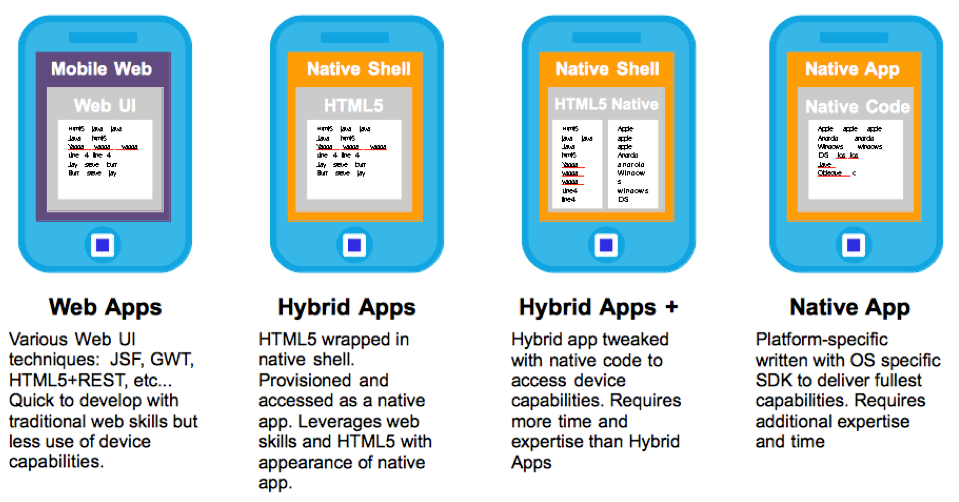 What is the difference between a native and a Mobile Web app?A native mobile app is specifically designed and implemented to run on a device’s operating system and machine firmware, and typically needs to be adapted for different devices.- xCode/Objective-C for iOS,- Eclipse/Java for Android, - Visual Studio/C# for Windows Phone. A Mobile Web app, or browser application, is one in which all or some parts of the software are downloaded from the Web each time it is run. It can usually be accessed from all Web-capable mobile devices	- Eclips	- Visual Studio/C# for Windows Phone. That means you must duplicate them using the appropriate programming language in order to target another mobile platform.Nearly all games are native app.